8 Свидетельство о приёмке8.1 Светильник стационарный светодиодный S-ХХХ /Sv-ХХХ /Su-XXX соответствует требованиям Технических регламентов Таможенного Союза «О безопасности низковольтного оборудования» (ТР ТС 004/2011),  «Электромагнитная совместимость технических средств» (ТР ТС 020/2011) и признаны пригодным для эксплуатации.8.2 Модель светодиодного светильникаДата изготовления «___»__________ 20 ____ г.Зав. №_________________Штамп технического контроля производителя________Дата продажи «___»__________ 20 ____ г.Штамп магазина_____________________8.1 При обнаружении неисправностей в период гарантийных обязательств обращаться:111399, г. Москва, Федеративный проспект, д.5, к.1, оф. 31ООО «НПО «СД Свет»»Тел. (495) 960-89-94Эл.почта : info@nposdsvet.ru.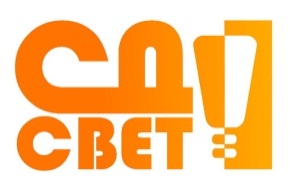 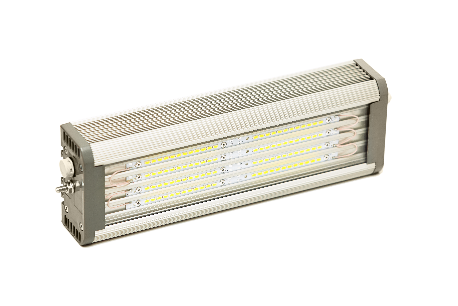 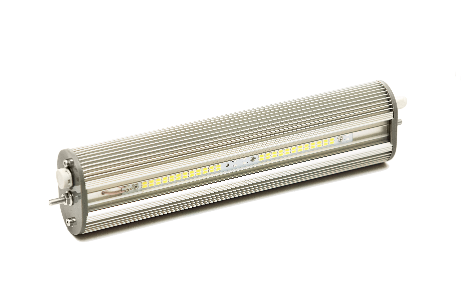 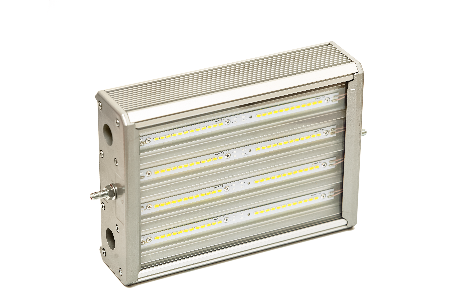 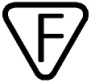 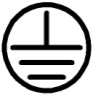 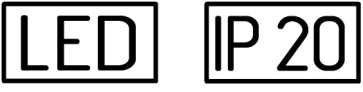 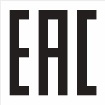 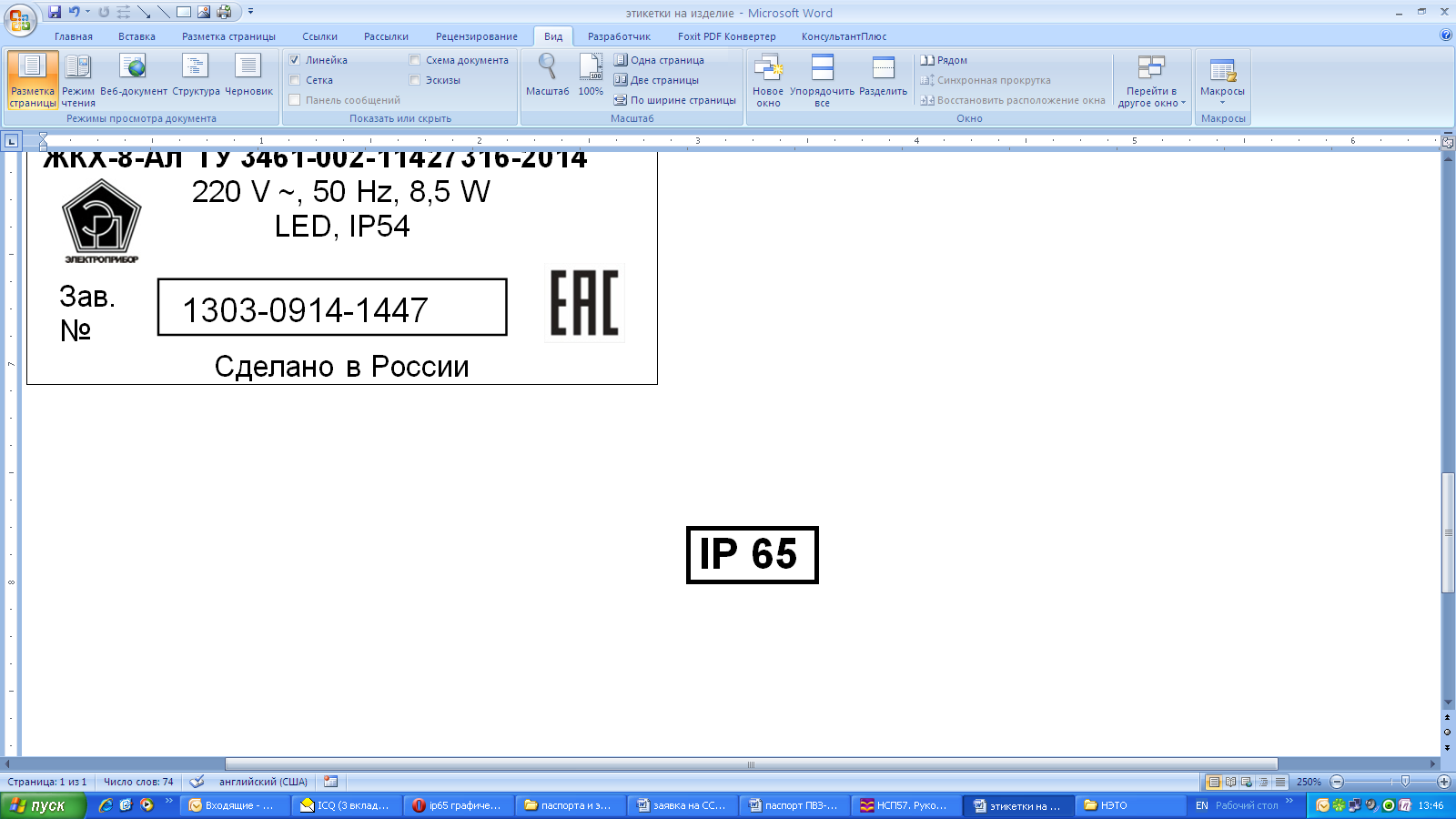 1 Основные сведения об изделии1.1 Светильники стационарные светодиодные S -ХХХ /Sv-ХХХ /SU-XXX* (далее, светильники) предназначены для освещения улиц, дорог, тоннелей, автозаправок, площадей, дворов, складов, промышленных производств, железнодорожных платформ, стоянок и прилегающих территорий. Светильники изготавливаются по ТУ 3461-001-11427316-2015.*XXX – мощность светильника.2 Основные технические характеристики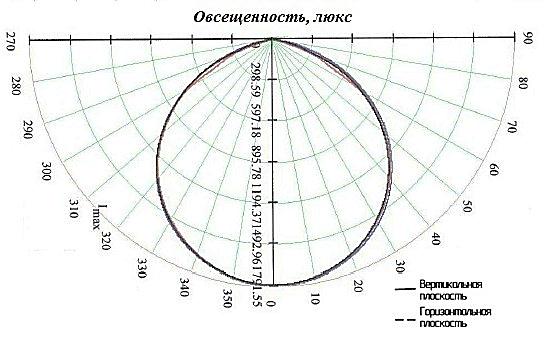 Кривые светораспределения светильникапо освещенности3 Требования безопасности при монтаже и эксплуатации3.1 Установка и эксплуатация светильников должна производиться в соответствии с «Правилами технической эксплуатации электроустановок потребителей» и настоящим Паспортом.3.2 ВНИМАНИЕ: ЗАПРЕЩАЕТСЯ МОНТИРОВАТЬ, ДЕМОНТИРОВАТЬ ПРОЖЕКТОР ПРИ ПОДКЛЮЧЕННОМ НАПРЯЖЕНИИ.3.3 С целью исключения поражения электрическим током, светильник должен быть заземлен. ЗАПРЕЩАЕТСЯ ЭКСПЛУАТАЦИЯ СВЕТИЛЬНИКА БЕЗ ЗАЩИТНОГО ЗАЗЕМЛЕНИЯ.3.4 ЗАПРЕЩАЕТСЯ ЭКСПЛУАТАЦИЯ СВЕТИЛЬНИКА С ПОВРЕЖДЕН-НОЙ ИЗОЛЯЦИЕЙ ПРОВОДОВ И  МЕСТ ЭЛЕКТРИЧЕСКИХ СОЕДИНЕНИЙ.3.5 ЗАПРЕЩАЕТСЯ САМОСТОЯТЕЛЬНО РАЗБИРАТЬ (КРОМЕ ДЕЙСТВИЙ, НЕОБХОДИМЫХ ДЛЯ КРЕПЛЕНИЯ СВЕТИЛЬНИКА) И РЕМОНТИРОВАТЬ СВЕТИЛЬНИК. 4 Монтаж и обслуживание4.1 Эксплуатация светильников производится в соответствии с «Правилами технической эксплуатации электроустановок потребителей».4.2  Монтаж светильников.4.2.1.  Распаковать светильник.4.2.2. Установить и закрепить светильник на место эксплуатации с помощью креплений, входящих в комплект (подвес, скоба, консоль).4.2.3.  Подключить питающие провода.5 Комплектность* - допускается 1 паспорт на партию поставки по согласованию с заказчиком.* - допускается 1 упаковочная коробка на 2 (5) светильников по согласованию с заказчиком.6 Правила храненияСветильник должен храниться в закрытых помещениях при температуре окружающего воздуха от -65 до +45 °С и относительной влажности 80% в упаковке производителя при отсутствии в воздухе кислотных и других агрессивных примесей. 7 Гарантии изготовителя7.1. ООО «НПО» СД Свет» гарантирует соответствие поставляемых светильников требованиям ТУ 3461-001-11427316-2015 при соблюдении потребителем условий эксплуатации, хранения, монтажа, установленных ТУ и данным паспортом.7.2. Гарантийный срок эксплуатации светильников – 36 месяцев с даты продажи.7.3. При отсутствии штампа магазина или торгующей организации срок гарантии исчисляется со дня выпуска изделия производителем, который указывается в настоящем паспорте.7.4.  За неправильную транспортировку, хранение, монтаж и эксплуатацию светильников, предприятие-изготовитель ответственности не несет.-Потребляемая мощность не более -ВтВтВтВтВтВтВтВтЦветовая температура -ККККККККВес не более - КгКгКгКгКгКгКгКгДДШШВВГабаритные размеры без крепления -ХХХммммммммПодвесноеПодвесноеПодвесное Скоба Скоба Скоба Скоба   Консоль   Консоль   Консоль   КонсольТип крепления –п.п.ХарактеристикиS-ХХХS-ХХХSv-ХХХSU-ХХХ2.1Номинальное напряжение питания, В2202202202202.2Предельный диапазон входных напряжений, В170-264170-264170-264170-2642.3Частота напряжения питания, Гц47-6347-6347-6347-632.4Потребляемая мощность, Вт12,24,48,75,10012,24,48,75,10060,100, 150,20050,1002.5Тип светодиодовLG 5630LG 5630LG 5630LG 56302.6Световой поток, Лм1800-120001800-120006000-240005000-200002.7Класс светораспределения по ГОСТ Р 54350ПППП2.8Тип кривой силы света по ГОСТ Р 54350ДДДД2.9Коррелированная цветовая температура, градус К4700-52004700-52004700-52004700-52002.10Климатическое исполнение по ГОСТ 15150У1 или УХЛ 1У1 или УХЛ 1У1 или УХЛ 1У1 или УХЛ 12.11Класс защиты от поражения электрическим токомIIII2.12Степень защиты по ГОСТ 14254IP65IP65IP65IP652.13Габаритные размеры светильника, ммХХХх77х49ХХХх77х49ХХХх194х100ХХХх106х572.14Вес светильника, кг0,6-2,22,8-8,02,8-8,01,6-3,22.15Срок службы светильников, не менее, часов50000500005000050000В комплект поставки входят:КоличествоСветодиодный светильник, шт.1Крепление на подвес и скобу, шт.1Крепление на КОНСОЛЬ, шт.под заказ*Упаковочная коробка, шт.1*паспорт/инструкция по эксплуатации, шт.1